СОБРАНИЕмуниципального образования«Холмский городской округ»РЕШЕНИЕот 18.03.2021 г. № 39/6-328В соответствии с частью 11 статьи 35 Федерального закона от 06.10.2013г. №131-ФЗ «Об общих принципах организации местного самоуправления в Российской Федерации», руководствуясь частью 3 статьи 30 Устава муниципального образования «Холмский городской округ», Собрание муниципального образования «Холмский городской округ» РЕШИЛО:1. Внести в решение Собрания муниципального образования «Холмский городской округ» от 25 июня 2015 № 24/5-263 «Об установлении нормы предоставления жилой площади и учетной нормы площади жилого помещения на территории муниципального образования «Холмский городской округ» следующие изменения:1) в пункте 3 слова «не менее 18 квадратных метров» заменить словами «не менее 27 квадратных метров». 2. Опубликовать настоящее решение в газете «Холмская панорама».3. Контроль за исполнением настоящего решения возложить на председателя постоянной комиссии по социальной политике Собрания муниципального образования «Холмский городской округ» (Д.Н. Никитин).Мэр муниципального образования «Холмский городской округ» 							Д.Г. ЛюбчиновО внесении изменений в решение Собрания муниципального образования «Холмский городской округ» от 25 июня 2015 № 24/5-263 «Об установлении нормы предоставления жилой площади и учетной нормы площади жилого помещения на территории муниципального образования «Холмский городской округ»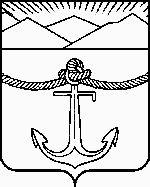 